   台北市不動產仲介經紀商業同業公會 函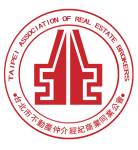                                                    公會地址：110台北市信義區基隆路1段111號8F-1                                                   公會網址：http://www.taipeihouse.org.tw/                                                   電子郵址：taipei.house@msa.hinet.net                                                   聯絡電話：2766-0022傳真：2760-2255       受文者：會員代表發文日期：中華民國111年4月19日發文字號：北市房仲立字第111047號速別：普通件密等及解密條件或保密期限：附件： 主旨：通知延期召開「第12屆第2次會員代表大會暨實務講座」。說明：有關本會已於111年3月28日北市房仲立字第111039號函通知會員代表將於111年4月21日召開『第12屆第2次會員代表大會暨實務講座』，但有鑑於自111年4月15日起已連續4日疫情確診案例破千，為避免會員代表與員工因群聚遭染疫被匡列，影響會員公司正常運作造成損失及家庭個人安全，經本會大會籌備會成員討論後慎重決議本次「會員代表大會暨實務講座」延後舉辦。延期時間待確認後將再重新郵寄(掛號)開會通知單通知，特此函知。正本：會員代表副本：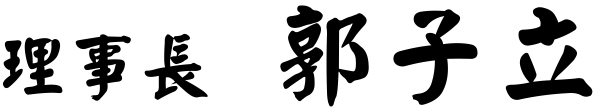 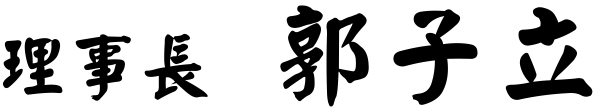 